发展与知识产权委员会（CDIP）第二十届会议2017年11月27日至12月1日，日内瓦推广使用在“知识产权与技术转让：共同挑战——共同解决项目”项下
所建立网页论坛的路线图秘书处编拟的文件背　景.	在2016年10月31日至11月4日举行的第十八届会议上，发展与知识产权委员会要求秘书处“推广在‘知识产权与技术转让：共同挑战——共同解决项目’项下建立的网页论坛的使用”。2.	本文件的附件载有产权组织可以如何推广上述网页论坛使用的路线图。3.	请CDIP审议本文件附件中所载的信‍息。[后接附件]一、附　件1.	在知识产权与技术转让发展议程项目“共同挑战——共同解决”下建立的网页论坛旨在成为一个在线社区，并特别侧重于技术转让、开放式协作创新和能力建设等相关议题。因此，推广网页论坛包括两大要素：一方面，吸引和留住目标受众中的用户，另一方面，促进与这些用户以及用户之间的互动。由于网络效应，这两大要素之间存在协同作用，这意味着更活跃的社区更有可能吸引和留住用户，反之亦然。2.	此发展议程项目中定义的网页论坛的目标受众包括“各领域的政府官员和决策者、高校和研究机构、产业界、知识产权专业人员和技术管理者”。这些目标受众及其所要求的服务尽管可能存在一定程度的重合，但也许不尽相同。此外，面向目标受众已提供了许多服务，在目标受众的关注和贡献上与网页论坛形成竞争。可采取的行动1：作为第一步，对目标受众、目标受众重视的服务以及与网页论坛形成竞争的服务进行评估，并对网页论坛的用户体验进行回顾审查。3.	内容对于吸引和留住目标受众中的用户、形成在线社区至关重要，对于通过提供对其有价值的信息和初期讨论来促进与这些用户及用户之间的互动也至关重要。内容必须适应目标受众的需要，并足够活跃以吸引重复访问。可采取的行动2：作为第二步，根据行动1在评估和用户体验审查的基础上制定内容战略，同时考虑到产权组织内部现有的活动和能力，并评估是否需要增加资源。可以在内容战略中确定要为网页论坛制作以吸引访问的专业生成内容和用户生成内容的特定类型以及这些内容类型之间的联系。内容战略还可以探讨有效形式（包括语言、基调和社会规范）等问题，并规划出所需的角色和工作流程。4.	平台提供的媒介可以呈现内容，并可以促进与在线社区中用户以及用户之间的互动。有多种不同的平台可用于此目的，其中有维基引擎，如用于网页论坛的Confluence软件。这些平台提供不同组的前端（面向用户）功能和后端（面向管理员）功能，可管理用户和内容，并创建相关工作流程。可采取的行动3：作为第三步，根据行动2制定有效落实内容战略的技术要求，并在考虑产权组织内部现有资源和能力的同时，确保高效的用户和内容管理，并确定满足这些要求的平台。可采取的行动4：作为第四步，根据行动3部署平台，并根据行动2落实内容战略。5.	可以利用现有社区建立一个在线社区。改进后的网页论坛可以受益于产权组织或其他组织维护的现有在线社区的溢出效应。这些在线社区围绕产权组织所开发的渠道来组织，这包括产权组织的网站、多利益攸关方平台（如WIPO GREEN和WIPO Re:Search）、社交媒体（如Facebook和“领英”）以及电子邮件列表，并可能与网页论坛的目标受众有显著重叠，特别是在与技术转让、创新和专利相关的方面。然而，顺利转变需要选择适当的渠道和消息，以便有效吸引各个部分的目标受众。与此类似，网页论坛也可以从与产权组织以及其他组织建立的现有线下社区的联系中受益。例如，产权组织建立的有技术与创新支持中心（TISC）以及技术转让相关活动的参与者，其他组织建立的则有许可贸易工作者协会和大学科技经理人协会。可采取的行动5：作为第五步，制定沟通和推广战略，以确定有效渠道来接触根据行动1的评估所规划的各部分目标受众，并确定将采取的具体行动，如网页链接、电子邮件和社交媒体活动。其中一项已经采取的行动是创建了从“技术与转让”网站页面到网页论坛的链接。可采取的行动6：作为第六步，寻求与已经建立技术转让相关社区的组织建立伙伴关系，以吸引用户访问网页论坛，并改善其所提供的服务。6.	产权组织可能会重新部署现有资源，以确定满足特定技术要求的平台，实施内容战略和传播战略中规划的具体行动，并与技术转让相关的成熟社区建立伙伴关系。然而，预计有必要增加资源，以便开展对目标受众、所提供内容和服务的评估，进行用户体验审查，确定技术要求，制定内容战略和沟通战略，并在发现现有平台和工具不合适时，开发和维护新的平台。[附件和文件完]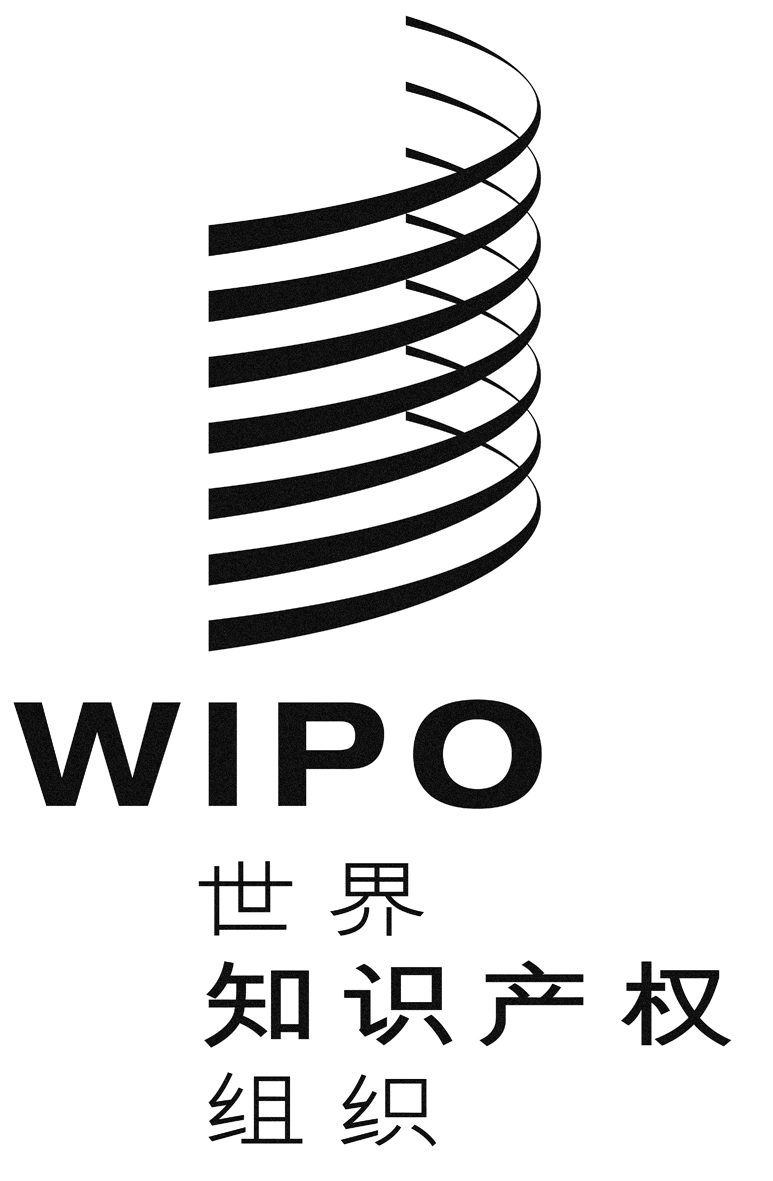 CCDIP/20/7CDIP/20/7CDIP/20/7原 文：英文原 文：英文原 文：英文日 期：2017年10月9日  日 期：2017年10月9日  日 期：2017年10月9日  